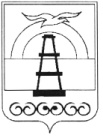 АДМИНИСТРАЦИЯ МУНИЦИПАЛЬНОГО ОБРАЗОВАНИЯ ГОРОДСКОЙ ОКРУГ «ОХИНСКИЙ»ПОСТАНОВЛЕНИЕот ______________								№ ________г. ОхаО внесении изменений в Положение о порядке проведения аттестации руководителей муниципальных унитарных предприятий муниципального образования городской округ «Охинский», утвержденное постановлением администрации муниципального образования городской округ «Охинский» от 23.03.2016 № 647В связи с организационно-штатными мероприятиями, руководствуясь статьей 42 Устава муниципального образования городской округ «Охинский»,ПОСТАНОВЛЯЮ:Внести в Положение о порядке проведения аттестации руководителей муниципальных унитарных предприятий муниципального образования городской округ «Охинский», утвержденное постановлением администрации муниципального образования городской округ «Охинский» от 23.09.2016 № 647 следующие изменения:В абзаце 4 пункта 6 раздела III перед словами «заместитель главы» дополнить словом «первый».В абзаце 5 пункта 6 раздела III слова «председатель комитета по управлению муниципальным имуществом и экономике муниципального образования городской округ «Охинский» (далее – Комитет)» заменить словами: «директор департамента архитектуры, земельных и имущественных отношений администрации муниципального образования городской округ «Охинский» Сахалинской области Российской Федерации (далее – Департамент)».В абзаце 6 пункта 6 раздела III слово «Комитета» заменить словом «Департамента».В абзаце 7 пункта 6 раздела III после слов «заместитель главы» дополнить словом «администрации».В абзаце 1 пункта 24 раздела IV слова «председателю Комитета» заменить словами «директору Департамента».2. Опубликовать настоящее постановление в газете «Сахалинский нефтяник» и разместить настоящее постановление на официальном сайте администрации муниципального образования городской округ «Охинский» www.adm-okha.ru.3. Контроль за исполнением настоящего постановления возложить на директора департамента архитектуры, земельных и имущественных отношений администрации муниципального образования городской округ «Охинский» Сахалинской области Российской Федерации Д.В. Терехина.Глава муниципального образования городской округ «Охинский»Е.Н. Михлик